РОССИЙСКАЯ ФЕДЕРАЦИЯ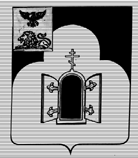 БЕЛГОРОДСКАЯ  ОБЛАСТЬМУНИЦИПАЛЬНЫЙ РАЙОН «ЧЕРНЯНСКИЙ РАЙОН»МУНИЦИПАЛЬНЫЙ СОВЕТ ЧЕРНЯНСКОГО РАЙОНА                                        Двадцатая                                     сессия второго созываР Е Ш Е Н И Е22 июля 2015 г.                                                                                                № 219Об исполнении решения Муниципального совета Чернянского района от 24.12.2014 г. № 160 «Об утверждении платы за услуги предприятий жилищно-коммунального хозяйства на 2015 год в Чернянском районе»Заслушав начальник отдела транспорта, связи и ЖКХ администрации Чернянского района Захарова А.В., Муниципальный совет Чернянского районарешил:1. Информацию об исполнении решения Муниципального совета Чернянского района от 24.12.2014 г. № 160 «Об утверждении платы за услуги предприятий жилищно-коммунального хозяйства Чернянского района на 2015 год в Чернянском районе» принять к сведению.2. Поручить отделу транспорта, связи и ЖКХ управления строительства, транспорта, связи и ЖКХ администрации Чернянского района совместно с главами администраций сельских поселений Чернянского района выработать меры по устройству на территориях соответствующих поселений мест сбора и захоронения твёрдых коммунальных (бытовых) отходов в соответствии с действующим законодательством, в том числе по переводу земель сельскохозяйственных угодий или земельных участков в составе таких земель из земель сельскохозяйственного назначения в другую категорию с размещением объектов коммунально-бытового назначения.3. Поручить главам администраций и депутатам представительных органов поселений доводить до сведения населения поселений перечень платных видов услуг муниципальных предприятий  и тарифы на них посредством их размещения на информационных стендах, рассмотрения на заседаниях представительных органов поселений, собраниях и сходах граждан и т.п.4. Поручить главам и главам администраций поселений совместно с заинтересованными лицами периодически рассматривать на заседаниях представительных органов поселений вопросы исполнения утверждённых представительными органами Правил благоустройства территорий, оплаты потребляемых услуг по водоснабжению, водоотведению, поливу приусадебных участков, сбору и вывозу коммунальных (бытовых) отходов и активнее принимать соответствующие меры административного воздействия.5. Рассмотреть ход выполнения решения Муниципального совета Чернянского района от 24.12.2014 г. № 160 «Об утверждении платы за услуги предприятий жилищно-коммунального хозяйства на 2015 год в Чернянском районе» по итогам 9 месяцев и настоящего решения в октябре 2015 г.6. Разместить настоящее решение на официальном сайте органов местного самоуправления Чернянского района в сети Интернет в подразделе «Решения» раздела «Муниципальный совет» (адрес сайта: http://www.admchern.ru).7. Ввести в действие настоящее решение со дня его принятия.8. Контроль за выполнением настоящего решения возложить на постоянную комиссию Муниципального совета Чернянского района по экономическому развитию, бюджету, муниципальной собственности и ЖКХ.Председатель Муниципального советаЧернянского района                                                                     С.Б.Елфимова